ESCUELA NUESTRA SEÑORA DEL VALLE 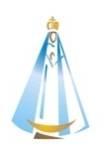 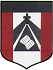 Queridos chicos , estimadas familias: El lunes que viene tendremos una videoconferencia. Para ello es importante que esté hecha la actividad  “D'' para compartirla.Al entregar los trabajos recordar escribir en el asunto : Nombre, grado, división y fecha del trabajo. Muchas gracias.Los saluda con afecto    Miss Marian                             AUGUST    HOMEWORK 4 August 24 th, 25th and 26th         4th  grade 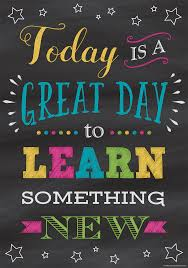 Hello dear children  !  ____________How are you ? _______________What’s the weather like today ? It’s ____________Weather : Play ! https://learnenglishkids.britishcouncil.org/es/node/17902What's the weather like today ? Watch https://youtu.be/Jn7uAsLWXpkSeasons: Watch https://youtu.be/_6cG913j6kcWhat 's your favourite season ?  Collage  ( En tu cuaderno o en una hoja A4 vas a hacer un collage, es decir pegar distintos recortes de una revista armando tu estación favorita. Si no tenés revistas podés también dibujar.A continuación un ejemplo ) Watch https://www.loom.com/share/b8958647ff9549098f4f92fbaafaef36Watch https://docs.google.com/presentation/d/1Pen6ObGPjHVGSuDAyPeANZ2rV2gBLEi8movVxyBRQD0/edit?usp=sharingPupil’s book pages 27 and 28   / Activity book pages 23 and 24 Check your answers https://docs.google.com/presentation/d/13DODfCL72j1suZS-WgKes_aWxGVZ05HfScDh0WJo3-4/edit?usp=sharingWrite the seasonThere are a lot of flowers.  ____________________The leaves are brown, yellow and orange. ________________It 's very cold. ______________It 's very hot. ________________           Bye, bye dear children !    Miss Marian 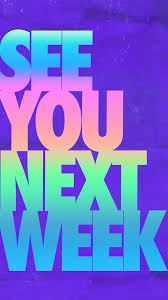 MY FAVOURITE SEASON IS SPRING 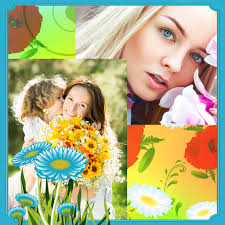 